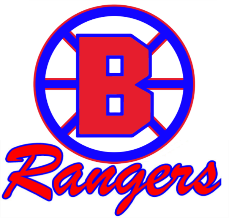 COVID-19 Exposure Return-to-Play Guidelines   01/12/2021Preparing for When Someone Gets Sick (excerpt from CDC Considerations or Youth Sports) Youth sports organizations may consider implementing several strategies to prepare for when someone gets sick.Advise Sick Individuals of Home Isolation Criteria Sick coaches, staff members, umpires/officials, or players should not return until they have met CDC’s criteria to discontinue home isolation.Isolate and Transport Those Who are Sick Make sure that coaches, staff, officials, players, and families know that sick individuals should not attend the youth sports activity, and that they should notify youth sports officials (e.g., the COVID-19 point of contact) if they (staff) or their child (families) become sick with COVID-19 symptoms, test positive for COVID-19, or have been exposed to someone with COVID-19 symptoms or a confirmed or suspected case.Immediately separate coaches, staff, officials, and players with COVID-19 symptoms (i.e., fever, cough, shortness of breath) at any youth sports activity. Individuals who are sick should go home or to a healthcare facility, depending on how severe their symptoms are, and follow CDC guidance for caring for oneself and others who are sick. Individuals who have had close contact with a person who has symptoms should be separated and sent home as well, and follow CDC guidance for community-related exposure (see “Notify Health Officials and Close Contacts” below). If symptoms develop, individuals and families should follow CDC guidance for caring for oneself and others who are sick.Establish procedures for safely transporting anyone who is sick to their home or to a healthcare facility. If you are calling an ambulance or bringing someone to the hospital, try to call first to alert them that the person may have COVID-19.Note: These guidelines were developed based upon recommendations from the CDC: https://www.cdc.gov/coronavirus/2019-ncov/community/schools-childcare/youth-sports.htmlSituationProtocolReturn to Play CriteriaPlayer / coach is sick with COVID-19 symptoms or waiting on test resultsGo home / stay homeParent/guardian notifies the Infection Control SpecialistInfection Control Specialist will follow-up with parent/guardians with plan of care, including return of play criteria/planFollow CDC GuidelinesReturn if test results are negative for COVID-19 for player / coach OR after 10 days since symptoms first appeared AND 24 hours with no fever without the use of fever-reducing medications AND other symptoms of COVID-19 are improving Player / coach tests positive for COVID-19 Go home / stay homeParent/guardian notifies the Infection Control SpecialistInfection Control Specialist will follow-up with parent/guardians with plan of care, including return of play criteria/planReturn after release from Department of Health AND player/coach must be cleared by a physician.  Must submit BISA COVID Return to Play Form to the Risk Manager PRIOR to player returning.   A household member of a player/coach tested positive for COVID-19 or waiting on test resultsGo home/stay homeParent/guardian notifies the Infection Control SpecialistInfection Control Specialist will follow-up with parents/guardians with plan of care, including return of play criteria/planFollow CDC GuidelinesFollow the current quarantine practices of the Department of Health.Player is notified by the Brookings School District that they cannot return to school due to close contact within the schoolParent/guardian notifies theInfection Control SpecialistIf no symptoms, player is able to attend practice/games unless they’re notified by the Department of Health that they must quarantine. If this happens, please update the Infection Control SpecialistIf player develops symptoms, follow protocol above.